Волонтеры Победы на концерте12 сентября на летней площадке Даггосфилармонии, состоялся культурно- просветительский форум «Мы не хотим боятся за наше завтра!», приуроченный ко Дню солидарности  в борьбе с терроризмом. Волонтеры Победы гимназии 33 вместе с вожатой приняли участие.Старшая вожатая                                                                Замахчариева Н.Р.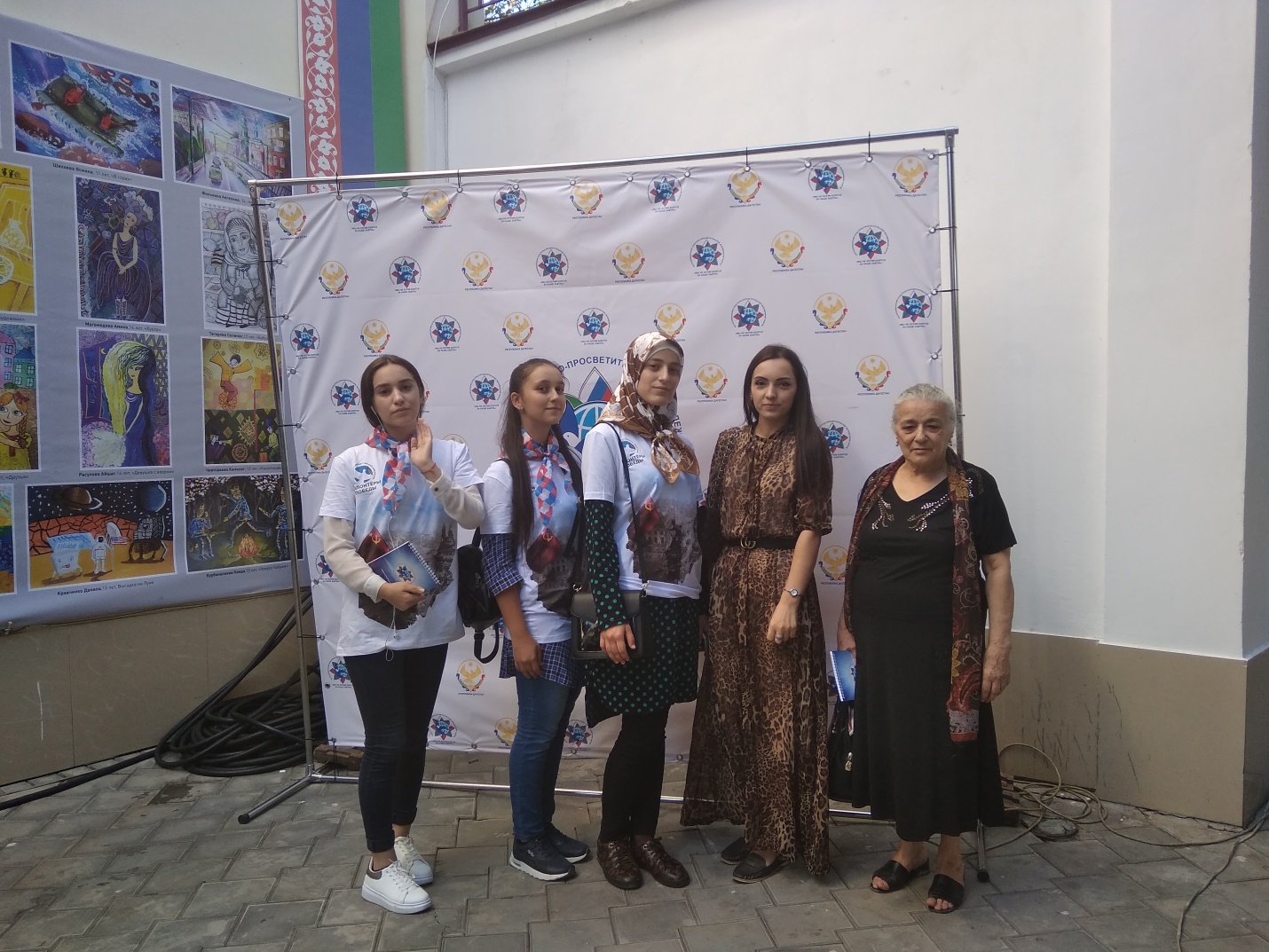 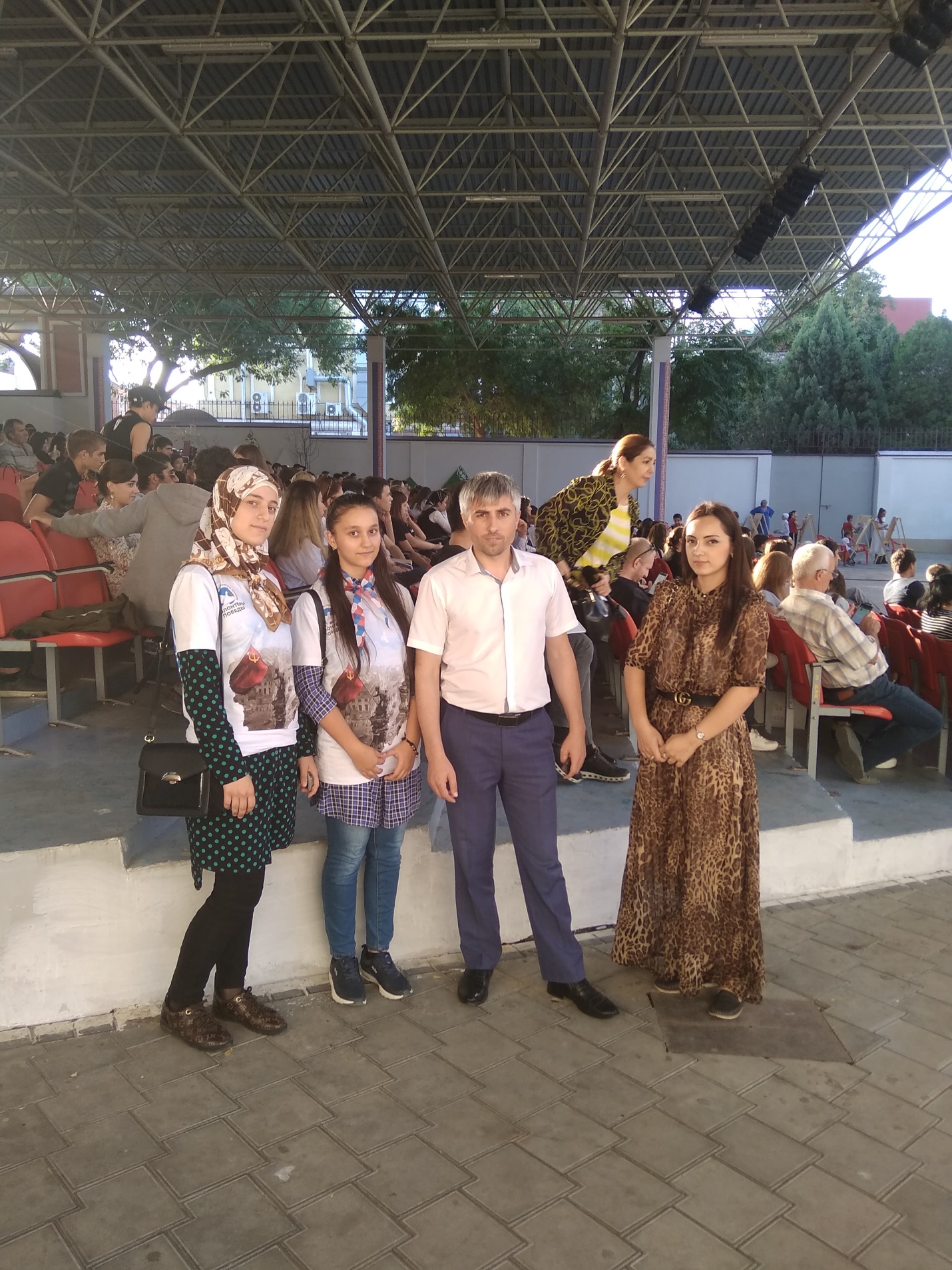 